Проект                                                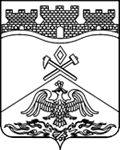 Российская Федерация                                 Ростовская  областьг о р о д   Ш а х т ыГОРОДСКАЯ ДУМА          РЕШЕНИЕ №_________-го заседания городской Думы  города Шахты«___» ______ 2018 годаО внесении изменений в приложение к решению городской Думы города Шахты«О создании муниципального дорожного фонда муниципального образования «Город Шахты»Городская Дума города ШахтыРЕШИЛА:1.Внести в приложение к решению городской Думы города Шахты от                     26 сентября 2013 года №436 «О создании муниципального дорожного фонда муниципального образования «Город Шахты» следующие изменения:1) пункт 3 дополнить подпунктом 19 следующего содержания: «19) в 2018  году в  размере  2,0  процента от земельного налога, поступающего в 2018 году.».2. Настоящее решение вступает в силу со дня его официального опубликования и распространяется на правоотношения, возникшие с 1 января 2018 года.3.Контроль за исполнением настоящего решения возложить на заместителя главы Администрации (А.П. Глушкова) и комитет городской Думы по бюджету (А.А. Рябов).Председатель городской Думы – глава города Шахты	И.А. ЖуковаПроект вносит: Департамент финансовДиректор Департамента финансов	Л.А. Зуева 